Temat dnia: Jesteśmy Polakami.„Mapa Polski” – praca z mapą. Pokazujemy dzieciom granice Polski. Wskazujemy położenie Warszawy (dzieci powtarzają czynności). Wskazujemy Wisłę i zaznaczamy, że jest to najdłuższa rzeka w Polsce. Śledzimy palcem bieg rzeki od źródła do ujścia. Podkreślamy, że wypływa z gór, a znika w morzu – w Bałtyku. Wskazujemy położenie Łodzi – tu mieszkamy. Próbujemy określić odległość (daleko/blisko). Zaznaczamy wyraźnie stolicę i Łódź na mapie Pomocna może się okazać karta pracy – załącznik nr 1.Zabawa badawcza „Barwy ojczyste”. Przygotowujemy mleko, czerwony barwnik, płyn do mycia naczyń, patyczki do uszu, zakraplacz, duży talerz.Przypominamy dzieciom barwy flagi i godła. Wyjaśniamy, że biały i czerwony są barwami narodowymi  - tak o nich mówimy. Dzieci wlewają na duży talerz mleko, a następnie powoli i stopniowo za pomocą zakraplacza dodają barwnik (najlepiej spożywczy). Obserwują, jak czerwony barwnik rozpływa się na powierzchni mleka. Następnie maczają patyczki do uszu w płynie do mycia naczyń i delikatnie dotykają nimi powierzchni mleka. Barwnik pod wpływem zmiany napięcia powierzchniowego zacznie samoistnie wirować. Następnie dzieci wspólnie z rodzicem opisują eksperyment.„Bitwa pod Grunwaldem” – poznanie Jana Matejki. Dzieci poznają w przedszkolu postacie wielkich Polaków. Kilka tygodni temu przypomniały sobie F. Chopina. Teraz kolej na J. Matejko. Po obejrzeniu filmiku dzieci układają puzzle – załącznik nr 2. W tym celu należy wydrukować reprodukcję i rozciąć ją na minimum 4 części (dla starszych przedszkolaków na 6 -8)https://www.youtube.com/watch?v=jvUsMSaoSws„I ty możesz być słynnym Polakiem” – inicjowanie rozmów z dziećmi, wzmacnianie wiary we własne możliwości i samooceny.Dzieci wypowiadają się, w jakiej dziedzinie chciałyby zasłynąć, co odkryć, wynaleźć itd. Rysują kredkami autoportret.Załącznik nr 1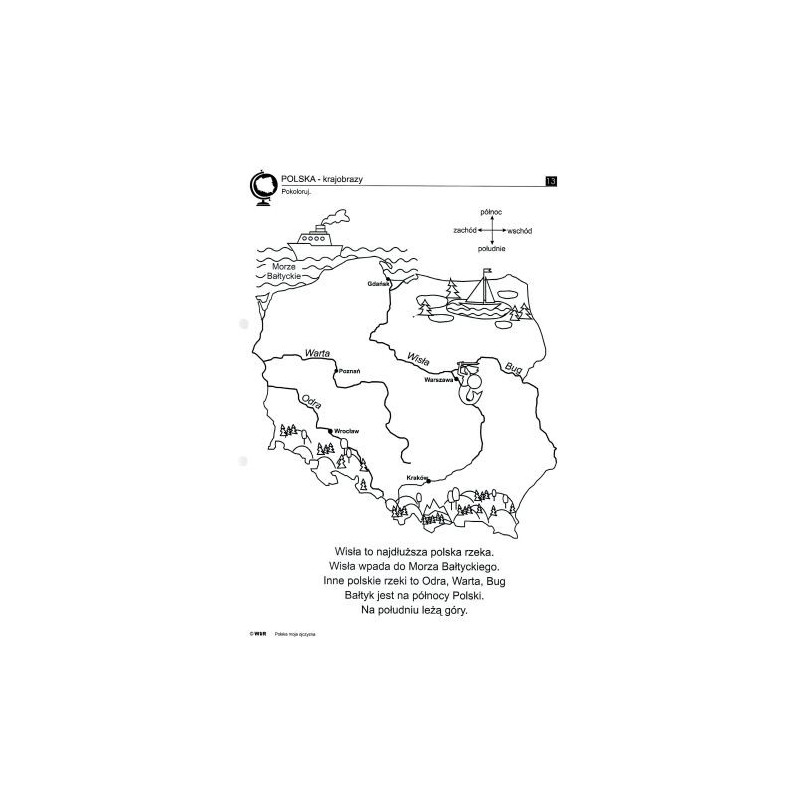 Załącznik nr 2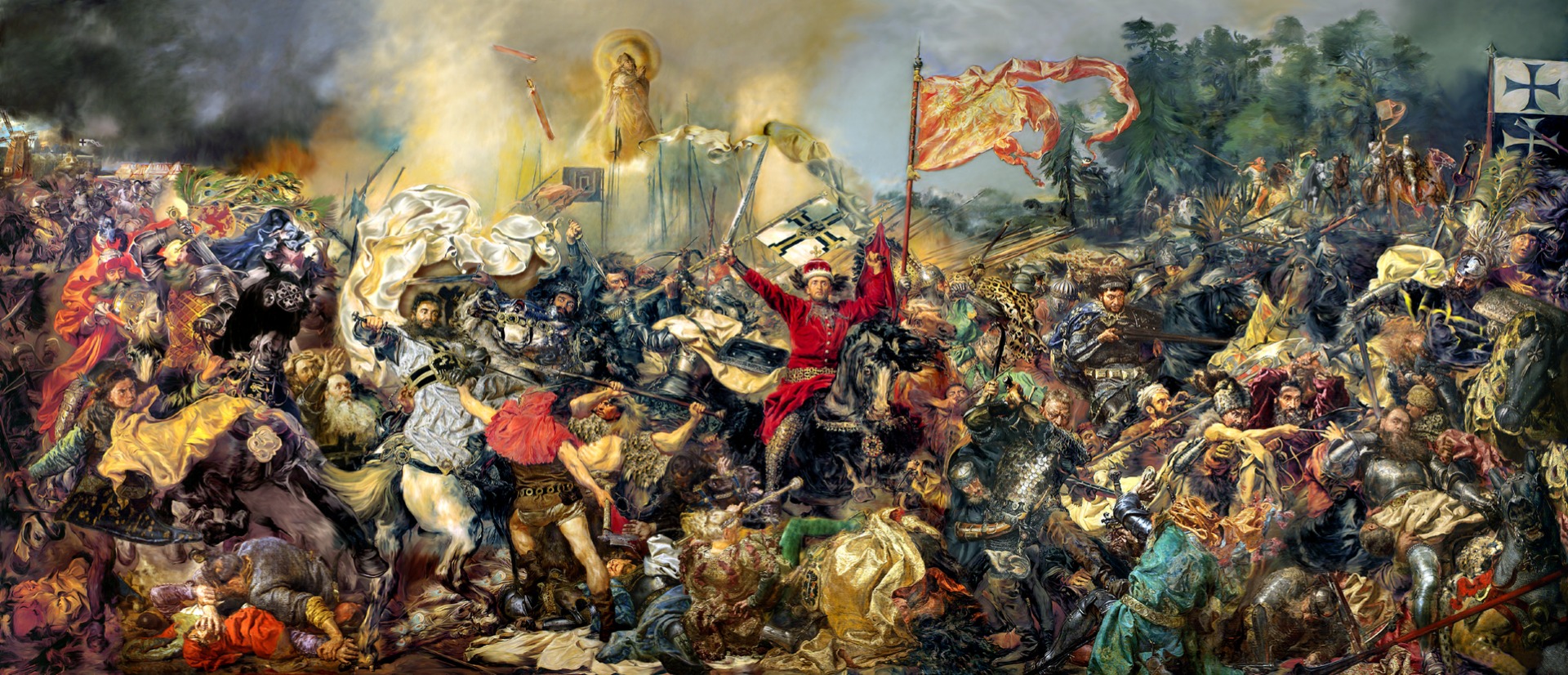 